КОНСУЛЬТАЦИЯ ДЛЯ РОДИТЕЛЕЙ«СОВМЕСТНЫЙ СЕМЕЙНЫЙ ОТДЫХ».Досуг (свободное время) – часть внерабочего времени, которое расходуется на восстановление сил, а также физическое и духовное развитие человека. Свободное время охватывает приобщение к культуре (чтение, посещение театра, музея, кино и д. т.), общественно - политическую активность, творчество, художественно-эстетическую самодеятельность, занятия с детьми, общение по интересам и т.д., но может содержать также и пассивный отдых (безделье).Культура семейного досуга, несомненно, зависит от культуры родителей, от того, как и чем они сами заполняют свое свободное время. Если досуг в семье проводится примитивно, это сказывается и на ребенке. Отсюда и важнейшая родительская задача – учить детей отдыхать с пользой для здоровья. Если у родителей есть какие-либо увлечения, дети охотно их разделяют. Большое влияние на детей оказывает то, как родители проводят время в кругу своей компании. Если родительская компания устраивает совместные походы, семейные спортивные праздники, разнообразя их играми для детей, то это откладывает отпечаток и на детское групповое проведение досуга.
В организации свободного времени в семье, важны в первую очередь не средства, а знание того, чем заполнить досуг. Возможность проводить свободное время с пользой есть у всех и всегда. Исключительно благоприятные возможности для реализации воспитательной функции представляет совместный отдых. Совместный отдых семьи – это удивительная возможность всей семьи побыть вместе, узнать друг друга лучше и сблизиться. Семейный отдых – шанс для родителей лучше понять собственного ребенка, увидеть и услышать, чем он живет. Совместный отдых способствует укреплению дружбы, доверия между родителями и детьми. Если проводить свободное время неординарно, то яркие впечатления обеспечены всей семье. Совместных отдых играет важную роль в воспитании детей. Счастливые воспоминания из детства сохраняются на всю жизнь. Виды совместного отдыха родителей и детей:Совместная интеллектуальная деятельность: интеллектуальные игры, разгадывание кроссвордов, ребусов, загадок, собирание пазлов.Совместная творческая деятельность: рисование, лепка, оформление квартиры к празднику, оформление открытки для поздравления родственников, изготовление различных поделок.Совместная трудовая деятельность: посадка и уход за комнатными растениями, благоустройство территории вокруг своего дома, выполнение работ на приусадебном участке, уход за домашними животными.Совместная спортивная деятельность: посещение тренажерного зала, бассейна, занятия на стадионе, лыжные семейные прогулки.Совместные подвижные и сюжетно-ролевые игры.Прекрасным средством для укрепления семьи и воспитания подрастающего поколения, является семейный туризм.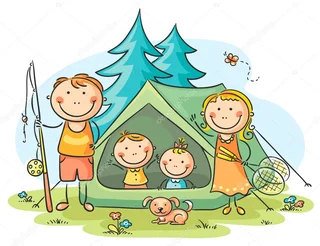 Семейный туризм дает уникальную возможность в реальности познакомить детей с природой, научить их любить и беречь её, поучаствовать самостоятельно в решении многих задач (развести костер, поставить палатку, собрать дрова и др.) Достичь общей цели с родителями важно для ребенка любого возраста. Он становится уверенней, организованней. Отдыхая всей семьей, вы станете лучшими друзьями для своих детей.Организованная поездка всей семьи в далекие страны дает много ощущений и впечатлений. Туристические комплексы предлагают широкий спектр услуг для семейного отдыха: бассейны для детей, игровые и спортивные комплексы, аттракционы, всевозможные развлечения. Но, и отдых в деревне не лишен своих прелестей.Красота окружающей природы, чистота воздуха позволяют отдохнуть и физически и морально. Давно известно, что одной из главных составляющих счастья человека является его близость к природе.Читая журналы и смотря телепередачи, можно узнать о новых интересных местах отдыха и спланировать ближайший отпуск с учетом этой информации. Если нет возможности уехать в далекие страны, можно замечательно провести выходные дни в городе: просто прогуляться по парку держась за руки, покататься на различных аттракционах, посетить музей или выставку, сходить в лес.ПРИЯТНОГО ВАМ ОТДЫХА!Материал подготовили воспитатели: Булычева Л.А. и Шишкина М.М.